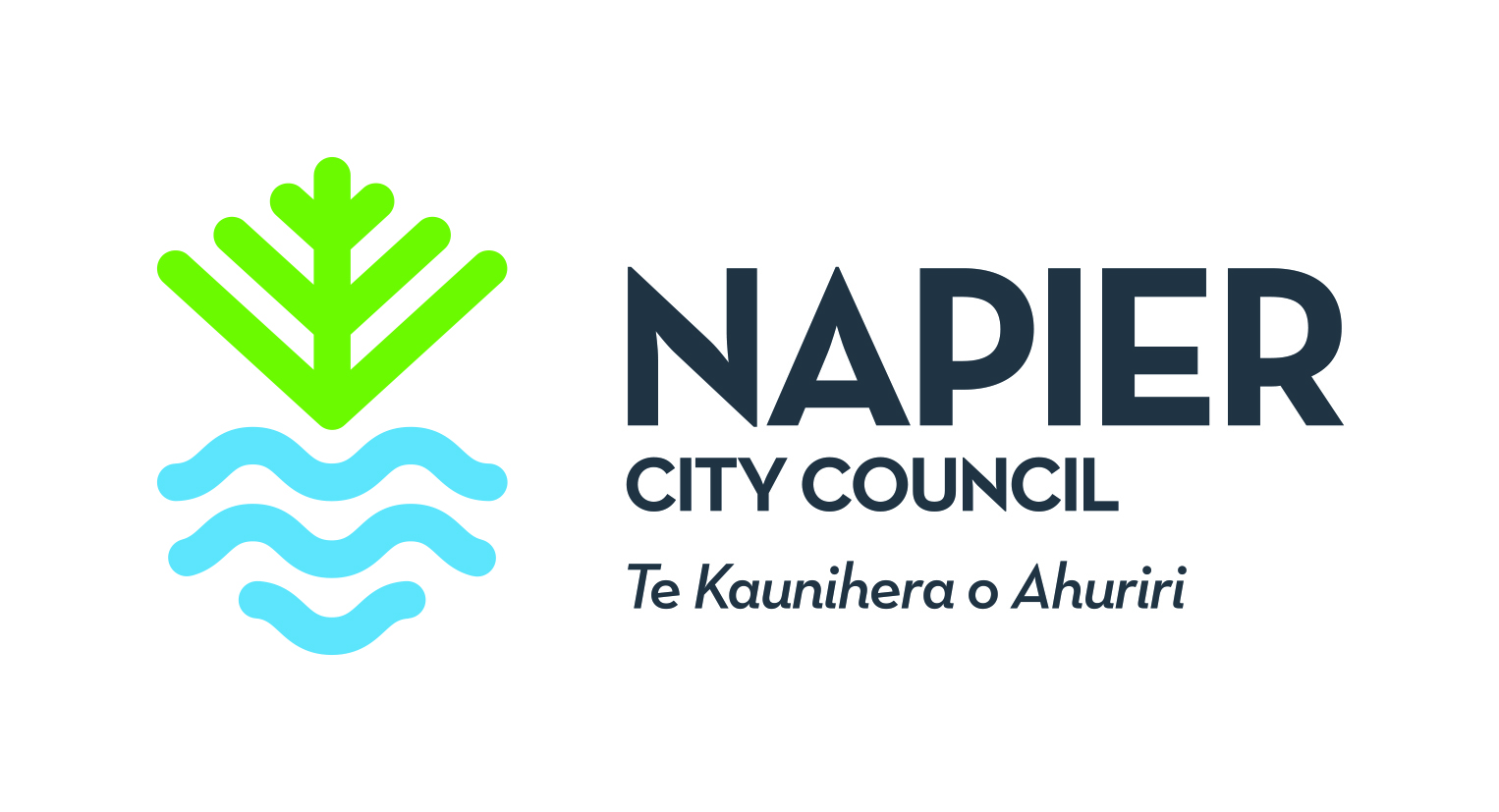 COMMUNITY SERVICES FUNDINGAPPLICATION 2021-2022Opens 27 April and Closes 5.00pm 14 May(no late applications will be accepted)NB: If you are applying for both Community Services Funding and Rates Subsidy you are required to complete the two forms providedABOUT YOUR ORGANISATION:Organisation DetailsMain Contact People (Please provide two contacts)FUNDING REQUESTTell us the purpose of your organisationHas your organisation applied to the Napier City Council’s Community Services Grants Scheme before?Please circle one:	YES  /  NOCommunity NeedBriefly describe the service/project that you provide – up to 200 words a) Why does the community need the service/project you want funding for (and how do you know) – up to 100 wordsb) How do you know there is a community need (eg waitlist for service, response to an issue etc) – up to 100 wordsCommunity BenefitsInclude statistics if possible as support material, how your organisation might benefit. List any new services implemented – identiy how any demand for your services has increased.BudgetList all the costs for the service or project proposed. Include costs that your organisation, or others, are funding (this may be a ‘share’ of a cost item) List the costs that your are seeking funding from Napier City Council FIRST. (see example at the end of this form)Other Funding ContributionsPlease list all the other funders you have applied to for funding for thisservice or project.Funding RequestIs your organisation, and/or staff, required to meet external accreditation/audit requirements in order to provide its services? (eg CYFS acreditation, industry registration etc)No – go to question 12       Yes – what accreditation or audit requirements apply? Please List:Other FundersPlease list funders who regularly provide you with grants, or contract with your organisation:Please Note: All Applicants are required to send in these attachments with the application form.Bank account verification (pre-printed deposit slip, copy of statement or a signed printout fom the bank)A diagram of your organisation’s structureYour most recent audited accounts and audit report, or a current income and expenditure statementA copy of your Constitution, if this has not been provided to the Community Development Department previouslyApplicants applying for Project costs must also provide:One quote for any equipment items requestedNo late or incomplete applications will be acceptedALL APPLICANTS:DECLARATIONWe, the undersigned, declare the following:The information given in this application is true and correct to the best of our knowledgeWe have the authority to commit our organisation to this proposalAny funding received will be used for the project or service for which it is approvedWe understand that our names and details about this proposal may be released to the media or appear in publicity materialWe will acknowledge the assistance of the Napier City Council on any promotional material associated with this project or serviceWe understand that the Napier City Council is bound by the Local Government Official Information and Meetings Act 1987 and details contained within this proposal may be released under that Act.We agree to complete an evaluation form and/or report if required, confirming the funds received have been spent, or are being held in trust, for the purpose statedWe agree to fully cooperate in any funding audit or inspection of our organisation, project or service that may be directed by an officer of the Napier City CouncilWe acknowledge our right to have access to this information.  This consent is given in accordance with the Privacy Act 1993.Example Budget (Question 8)Notes: The Budget should be for the costs that relate to providing your project or service in Napier – if you also operate elsewhere these costs should not be included – you may have to estimate the Napier component (e.g. % of salary etc).The funding request will be $1400 (Total B).You need to be able to show that in Question 9, Other Contributions, you have either requested or confirmed sufficient funding to cover Total C.Organisation’s NamePhysical AddressPostal Address(If different from above)Website AddressAre you GST Registered (please cicle one)YES  /  NOGST NumberBank Account numberPlease attach verifiction to the application from)Legal Entity Status:First year of operation:First Contact PersonFirst Contact PersonSecond Contact PersonSecond Contact PersonName:Name:Position:Position:Daytime Phone:Daytime Phone:Mobile Phone:Mobile Phone:Email:Email:Who will benefit?Who will benefit?How will they benefit?How will they benefit?How will they benefit?How will they benefit?How will they benefit?Total number of clients/membersTotal number of clients/members who live in NapierTotal number of clients/members who live in NapierTotal number of clients/members who live in NapierWhat percentage of your project / service will be delivered in Napier?What percentage of your project / service will be delivered in Napier?           %           %           %           %           %How often is your project / service delivered in NapierHow often is your project / service delivered in NapierChoose one from below:Choose one from below:Choose one from below:Choose one from below:Choose one from below:How often is your project / service delivered in NapierHow often is your project / service delivered in NapierFull timeWeeklyNumber of days per week:MonthlyNumber of days per month:MonthlyNumber of days per month:Adhoc (when needed)ItemCostAmount of funding requested from Napier City CouncilAmount from other contributors e.g. own organisation/other funder/sponsorship/user fees etcTotal A:Total B:Total C:FunderAmount RequestedOutcome (Approved, declined or enter the date the outcome will be known)Total Funding Requested (Total D):$Total Funding Amount requested(Total D from Q9 - GST exclusive)                                    $Total amount requested from NCC (Total B from Q 8 above)                    $Governance Signatory (member of the governing body)Management Signatory (or second governance signatory)Name:Name:Position:Position:Signature:SignatureDate:Date:ItemCostAmount of funding requested from Napier City CouncilAmount from other contributors e.g. own organisation/other funder/sponsorship/user fees etcSalary$10,000$500$9500Stationery$1000$200$800Volunteer costs$400$4000Power$1200$300$900Total A: $ 12,600Total B: $1400Total C: $11,200